ÇANKIRI KARATEKİN ÜNİVERSİTESİMÜHENDİSLİK FAKÜLTESİBİLGİSAYAR MÜHENDİSLİĞİ BÖLÜMÜ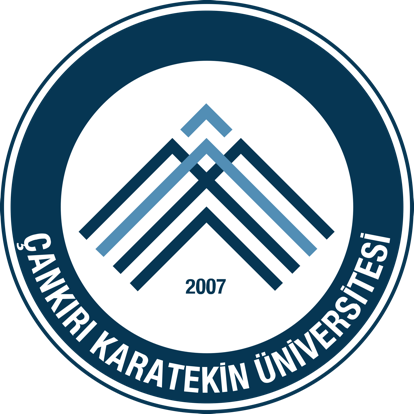 PROJENİN KONUSUBİTİRME PROJESİAdı SOYADI2022-2023 BAHAR DÖNEMİÇANKIRI KARATEKİN ÜNİVERSİTESİMÜHENDİSLİK FAKÜLTESİBİLGİSAYAR MÜHENDİSLİĞİ BÖLÜMÜPROJENİN KONUSUBİTİRME PROJESİAdı SOYADI2022-2023 BAHAR DÖNEMİÖNSÖZÖnsöz metni ...Adı SOYADI(Adı SOYADI)(Adı SOYADI)Çankırı 2023İÇİNDEKİLERÖZETÖzet metni ...1. GENEL BİLGİLER 1.1. GirişGiriş metni ...Sayfa NoÖNSÖZ....................................................................................................................IIİÇİNDEKİLER........................................................................................................IIIÖZET.......................................................................................................................IV1. GENEL BİLGİLER.............................................................................................1 Giriş..................................................................................................................2 Amaç ve Hedefler.............................................................................................3 Literatüre Katkı……........................................................................................41.4. Tez Çalışması Akış Şeması52. LİTERATÜR TARAMASI63. MATERYAL VE METOT……..........................................................................73.1. Veri Seti Açıklaması83.2. Makine Öğrenmesi Algoritmaları....................................................................93.3. ………………………………………………………………………………..103.4.............................................................................................................................114. BULGULAR VE TARTIŞMA..........................................................................124.1. …………………………………….……….....................................................134.2. …………………………………….……….....................................................145. SONUÇ VE ÖNERİLER155.1. …………………………………….……….....................................................165.2. …………………………………….……….....................................................176. KAYNAKLAR....................................................................................................187. EKLER (varsa)....................................................................................................19